Word of the Day: 9/2/2014celerity [suh-LAIR-uh-tee]Part of speech: noun1. Rapidity of motion or action; quickness; swiftness.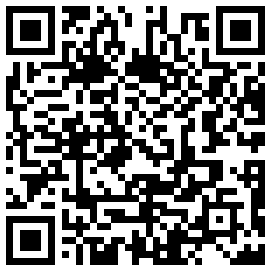 Example Sentence: Though not in the best of physical form, he was capable of moving with celerity.-- Malachy McCourt, A Monk Swimming: A MemoirWord of the Day: 9/3/2014 extol  [ik-STOHL] Part of speech: transitive verb1. To praise highly; to glorify; to exalt.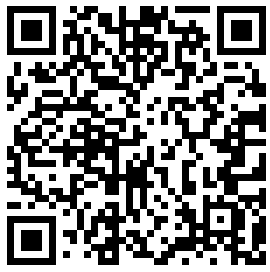 Example Sentence: The processes of nature, which most writers extol as symbols of renewal and eternal life, were always seen darkly by Kerouac.-- Ellis Amburn, Subterranean Kerouac: The Hidden Life of Jack KerouacWord of the Day: 9/4/2014malediction [mal-uh-DIK-shun]Part of Speech: noun1. A curse or execration.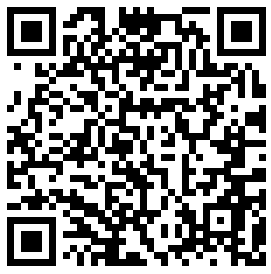 Example Sentence: There Justice Minister Bola Ige, confronted with the general incivility of local police, placed a malediction on the cads. Said the Hon. Bola Ige, "I pray that God will make big holes in their pockets."-- "Sic Semper Tyrannis! Oppressors Face People's Justice", American Spectator , May 1, 2001Word of the Day: 9/5/2014expatiate [ek-SPAY-shee-ayt] Part of Speech: intransitive verb1. To speak or write at length or in considerable detail.2. To move about freely; to wander.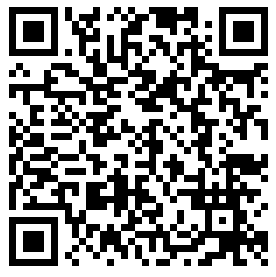 Example Sentence: He had told her all he had been asked to tell--or all he meant to tell: at any rate he had been given abundant opportunity to expatiate upon a young man's darling subject--himself.-- Henry Blake Fuller, Bertram Cope's Year